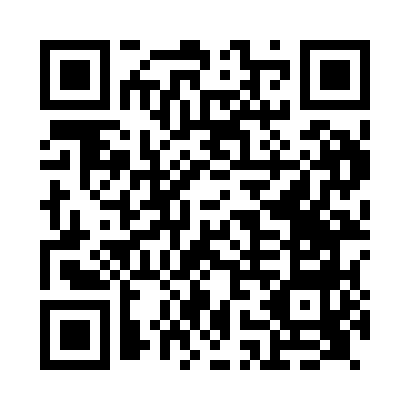 Prayer times for Borwick, Lancashire, UKMon 1 Jul 2024 - Wed 31 Jul 2024High Latitude Method: Angle Based RulePrayer Calculation Method: Islamic Society of North AmericaAsar Calculation Method: HanafiPrayer times provided by https://www.salahtimes.comDateDayFajrSunriseDhuhrAsrMaghribIsha1Mon2:594:431:156:579:4711:312Tue2:594:441:156:579:4611:313Wed3:004:441:156:579:4611:304Thu3:004:451:156:579:4511:305Fri3:014:461:166:579:4511:306Sat3:014:471:166:569:4411:307Sun3:024:481:166:569:4311:298Mon3:034:491:166:569:4211:299Tue3:034:501:166:559:4111:2910Wed3:044:521:166:559:4111:2811Thu3:054:531:166:549:4011:2812Fri3:054:541:176:549:3911:2713Sat3:064:551:176:539:3711:2714Sun3:074:571:176:539:3611:2615Mon3:074:581:176:529:3511:2616Tue3:084:591:176:529:3411:2517Wed3:095:011:176:519:3311:2518Thu3:105:021:176:509:3111:2419Fri3:105:041:176:509:3011:2320Sat3:115:051:176:499:2911:2321Sun3:125:071:176:489:2711:2222Mon3:135:081:176:479:2611:2123Tue3:135:101:176:479:2411:2124Wed3:145:111:176:469:2311:2025Thu3:155:131:176:459:2111:1926Fri3:165:151:176:449:1911:1827Sat3:175:161:176:439:1811:1728Sun3:175:181:176:429:1611:1729Mon3:185:191:176:419:1411:1630Tue3:195:211:176:409:1311:1531Wed3:205:231:176:399:1111:14